Теоретические задания Техника и техническое творчество1 Изучая технологию в школе, вы осваиваете:А. методы решения физических задач;Б. анализ химических процессов;В. анализ биологических явлений;Г. методы конструирования и создания изделий.Ответ: 2 В рамках предмета «Технология» изучаются:А. технологии производства автомобилей;Б. технологии создания медицинских инструментов;В. технологии создания самолетов и космических аппаратов;Г. технологии преобразования материалов, энергии, информации.Ответ : 3 Неразъемными соединениями деталей являются:А. прессовые;Б. заклепочные;В. соединения с помощью склеивания; Г. резьбовые.Ответ:4 У каких передач оси ведущего и ведомого валов не параллельны:А. винтовой;Б. цепной;В. червячной;Г зубчатой с коническими колесами.Ответ: 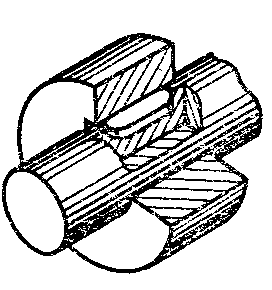 5 На рисунке изображено:А. шлицевое соединение;Б. шпоночное соединение; В. штифтовое соединение;Г. соединение шпилькой;Ответ: 6 Сортовой прокат, имеющий П – образную форму называется: А. тавр;Б. швеллер;В. рельс;Г. уголокОтвет: 7 Напишите, как называется свойство материала восстанавливать первоначальную форму после устранения внешних сил? Ответ: 8 Пороками древесины являются:А. косослой;Б. червоточина;В. сердцевинные лучи;Г. заболонь.Ответ: 9 Листовыми являются древесные материалы:А. ДСП;Б. ДВП;В. фанера;Г. широкая обрезная доска.Ответ: 10 Проушиной называется:А. паз на торце деревянной детали;Б. выступ на торце деревянной детали;В. паз на кромке деревянной детали;Г. выступ на кромке деревянной детали.Ответ: 11 Быстрорежущая инструментальная сталь имеет обозначение:А. сталь 45;Б. У10А;В. Р6М5;Г. Ст3.Ответ: 12 Установите соответствие между названиями инструментов и их назначением:А. фуганок;                             1. Черновое строгание;Б. рубанок;                              2. Чистовое строгание;В. шерхебель;                         3. Чистовое строгание длинных заготовок;Г. зензубель.                           4. Зачистка четвертей и фальцев. Ответ: А -     , Б -     , В -      , Г -      .13 Рейсмус предназначен для:А. нанесения линий под углом 45°;Б. нанесения линий параллельных базовой поверхности;В. нанесения перпендикулярных линий;Г. измерения внутренних размеров.Ответ: 14 Если диаметр детали по чертежу равен 42±0,1, то годными являются детали диаметром:А. 41,0Б. 41,9В. 42,1Г. 42,9Ответ:15 Какой угол надо увеличить, чтобы уменьшить трение резца о поверхность заготовкиА. передний угол;Б. угол заострения;В. главный задний угол; Г. угол резания.Ответ16 При изготовлении деталей на станке СТД-120М трезубец используют для:А. крепления коротких заготовок большого диаметра;Б. крепления длинных заготовок;В. крепления заготовок без поддерживания задним центром;Г. разметки заготовок большого диаметра.Ответ: 17 Установите последовательность выполнения заклепочного соединенияА. Разметка и сверление отверстия.Б. Осаживание склепываемых заготовок.В. Вставка заклепки в отверстие.Г. Формирование замыкающей головки заклепки.Ответ: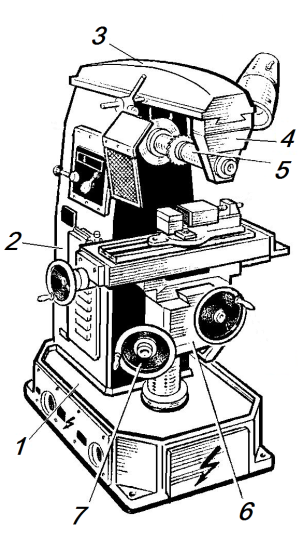 18 Установите соответствие между названиями деталей и узлов фрезерного станка и их цифровым обозначением на рисунке:А. станина;Б. оправка с фрезой;В. маховик вертикальной подачи;Г.серьга; Д. хобот;Е. основание;Ж. консоль.Ответ: А -    , Б -    , В -    , Г -    Д -    , Е -    , Ж -     .19 Безопасным является электрическое напряжение:А. 220 В;Б. 127 В;В. 36 В;Г. 12 В.Ответ: 20 Прибором, преобразующим звуковые волны в электрические колебания, является:А. динамик;Б. усилитель;В. микрофон;Г. выпрямитель.Ответ:21 Показанной на наглядном изображении модели соответствуют проекции: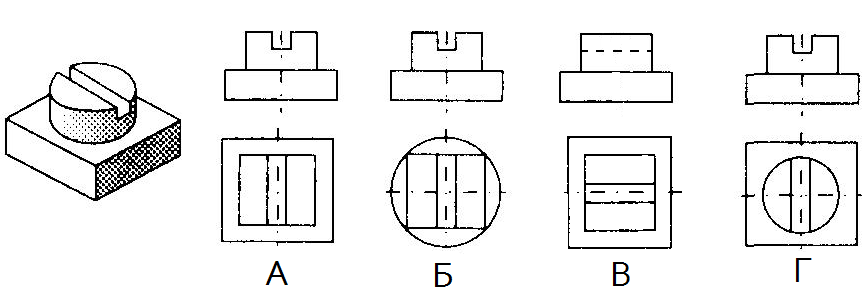 Ответ:22 Красоту изделия не определяет:А. золотое сечение;Б. пропорция;В. симметрия;Г. отношение простых чисел.Ответ: 23 Отходы древесины используют при производствеА. Шпона.Б. Фанеры.В. Древесностружечных плит.Г. Гипсокартона.Ответ: 24 К типу «человек – художественный образ» относится профессия:А. слесарь;Б. лаборант химического анализа;В.дизайнер;Г. учитель;Ответ: 25 Анализ  информации для выполнения проекта производится А.На заключительном этапе выполнения проекта.Б.На технологическом этапе.В. На организационно-подготовительном этапе.Г. При подготовке презентации.Ответ: МИНИСТЕРСТВО ОБРАЗОВАНИЯ И НАУКИ КРАСНОДАРСКОГО КРАЯГосударственное бюджетное образовательное учреждениедополнительного образования детей«ЦЕНТР ДОПОЛНИТЕЛЬНОГО ОБРАЗОВАНИЯ ДЛЯ ДЕТЕЙ»350000 г. Краснодар,ул. Красная, 76тел. 259-84-01E-mail: cdodd@mail.ruВсероссийская олимпиада школьников по технологии2014-2015 учебный годМуниципальный этап7-8 класс, заданияПредседатель предметно-методической комиссии: Галустов Р.А., д.п.н., профессор